Les compétences langagières. L’oral. L’écoute.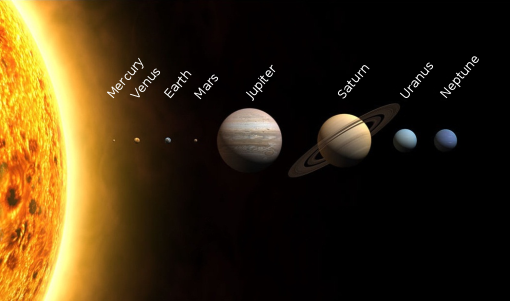 Objectif général :Développer les capacités d’écoute et de respect de l’autre, en situation de travail personnel.Objectifs opérationnels :Réguler le volume sonore en étude. Être reconnu comme un adulte responsable par les élèves.Apprendre à respecter le travail des autres. Tenir compte des spécificités de chacun.Réguler l’espace étude.Lieux : Salle d’étude, salle de classe, foyerMoyens / Outils : 1/ Test d’acuité auditive : (près … loin) - ouvrir la radio, mettre le curseur du volume très près du minimum, chercher à entendre le son, puis s’éloigner et constater la distance à laquelle vous l’entendez encore en étant très attentif. Remonter légèrement le son, s’éloigner et chercher de nouveau etc. - dans une classe, repérer, identifier les bruits extérieurs (camions, bruits de freins, pas dans le couloir, voix etc.) 2/ Test d’attention auditive - être capable de comprendre une personne au débit particulièrement rapide. - écouter 2 personnes qui parlent simultanément. Être capable de répéter l’essentiel de la conversation.3/Travail sur les émotions : préalable à l’écouteTravail sur la voix, collaboration prof d’EPS et d’éducation musicale.4/ Jeu théâtrale : prendre conscience du cri, et des modulations sonores de la voix5/ Suite à l’expérience on explicite l’attitude attendue des élèves et les règles de fonctionnement de l’étude.Personnes ressources : Assistant d’éducation, professeur d’éducation musicale, Professeur d’EPS, prof de lettres, CPE. Tout adulte concerné…. (Infirmière) Délégués de classeCalendrier : Une séance par trimestre, repérage d’un groupe concerné.Validation compétences/ parcours :Compétences : Les langages pour penser et communiquerFormation de la personne et du citoyenEchanger : écouter, s’exprimer, dialoguer.Parcours Citoyen Parcours Educatif et de santéEvaluation / indicateur : Moins de bruit en étude, moins de conflits entre élèves, entre adulte et élève. Compréhension / acceptation des consignes.